Электронная тетрадь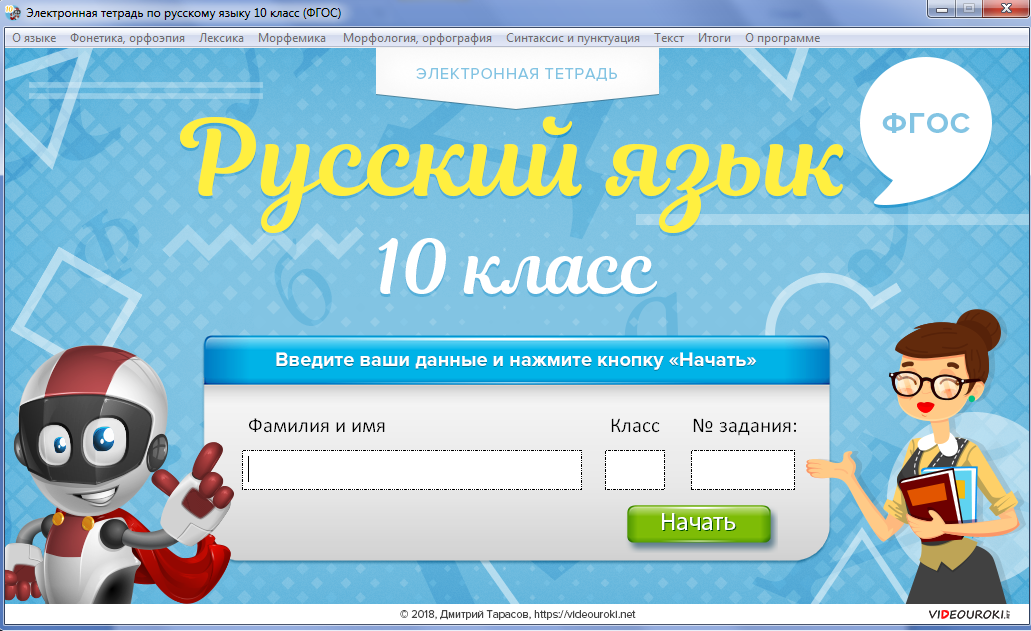 